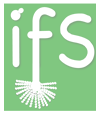 Irish Fungal SocietyKen Haynes Travel AwardAt the Irish Fungal Society 2018 AGM, the members agreed to establish a new travel award that was to be named in memory of Prof. Ken Haynes, who sadly passed away in March 2018. The award will support early career researchers to attend an international meeting. The value of the award will be up to €500 to support expenses incurred (e.g. registration and travel) to attend such meeting. Up to two awards will be made per annum, depending on the society’s finances.Applicants must pass the following criteria:Must be a Post-doc or PhD student engaged in mycological researchHave attended at least one IFS meetingPriority will be given to those who have  presented or contributed to a previous IFS meetingHave an abstract accepted for presentation in the said meeting (applications can be made with acceptance still pending).To apply, the applicant must:Provide the names and dates of the meeting to be attended.Submit the abstract to be presented at the meeting.Submit a short statement about the importance of the meeting to their career.The above should be submitted to the IFS secretary Dr. Edel Hyland (e.hyland@qub.ac.uk)Deadline 31st January for meetings scheduled for that particular year i.e. 31st January 2023 for meetings scheduled for 2023.Successful applicants will be informed by end of February 2023.Applicants will be asked to submit a short meeting report for publication on the IFS website after the meeting as well as proof of payments (invoice or receipts).